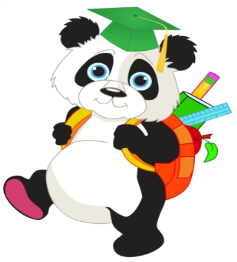 Rippling Woods Elementary SchoolSTEAM Committee MeetingLocation: Mr. Emlet’s RoomDate: 10/16/14Vision Statement: An entire community approach to preparing our children for the challenges of college and career readiness.Purpose: To plan the STEAM initiatives happening at Rippling Woods during the 2014/2015 school yearAgenda:One Drive for Action Plan and Committee Notes – Note taker needed STEAM Action Plan Updates STEAM Day Updates Collaborative Planning Data, Treasures Themes, Remediation/Enrichment of SkillsPlanning Template?STEAM Clubs - UpdatesScience Fair UpdatesErin Attended Nuts and Bolts of Science Fairs on October 6Science Fair Information (Erin) Distribute 2013/2014 PacketsSign Up Sheets for help Judging/Interviews  STEAM Night logistics  Timeline for Students/Teachers Prepare for Information Parent NightNext Meeting Focus - Notes:Distributed STEAM Day Planning document - Thanks Jane! Integration of 5E's Jane discussed the Planning Document Expectations - Jane will put on shared drive and send out message Science FairErin - Saftey Forms needed to be complete April 15 last day to hold a Fair1 winner per grade x 3 STEM Project or Science Fair - New Rubrics Mandatory - 75% 4th and 5th throughout the county Mandatory 3-5 but up to grade levels to decide if they want grade Mandatory K-2 create one class project going through the Scientific Method Team dicussed possible interview format - Wes wants everyone to get interviewed three times but logistically this may be challenging if every kid in 3-5 is required to complete a projectParent Information Night for Science Fair at Rippling Woods will be November 11, 2014 prior to the scheduled PTA meeting from 6:00 - 7:00 (pending approval)The team divided responsibilities for Parent Night and updated STEAM Action Plan with updated informatinoTeam created timeline for Science FairSee STEAM Action Plan for specific due dates 